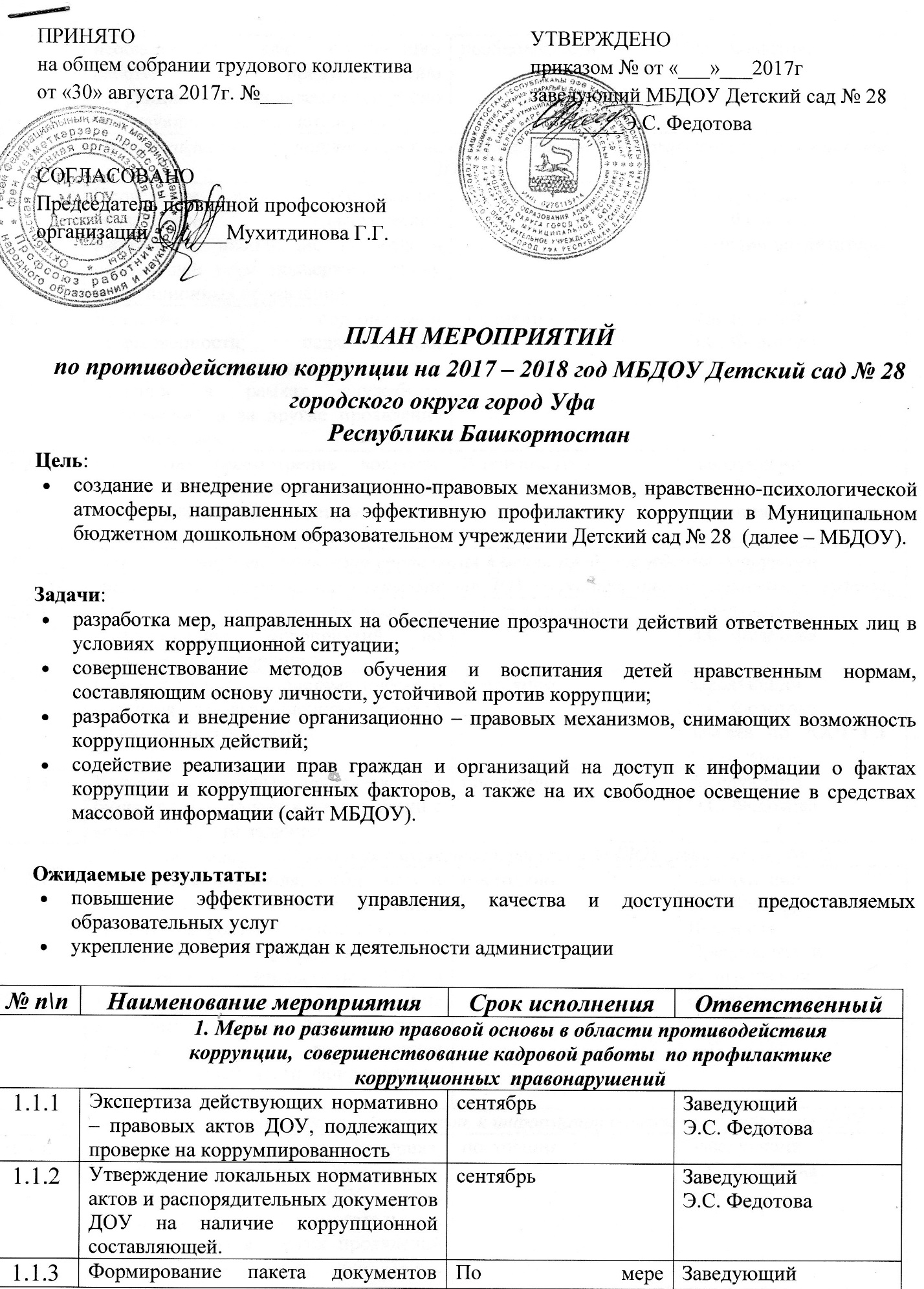 1.1.3Формирование пакета документов необходимого для организации работы по предупреждению коррупционных проявлений (согласно действующему законодательству)По мере необходимостиЗаведующий Э.С. Федотова1.2. Разработка системы мер, направленных на совершенствование осуществления руководства ДОУ1.2. Разработка системы мер, направленных на совершенствование осуществления руководства ДОУ1.2. Разработка системы мер, направленных на совершенствование осуществления руководства ДОУ1.2. Разработка системы мер, направленных на совершенствование осуществления руководства ДОУ1.2.1.Проведение оценки должностных обязанностей педагогических работников, исполнение которых в наибольшей мере подвержено риску коррупционных проявленийноябрьЗаведующий Э.С. ФедотоваСтарший воспитатель1.2.2.Усиление персональной ответственности педагогических работников за неправомерно принятые решения в рамках служебных полномочий и за другие проявления бюрократизмапостоянноЗаведующий Э.С. Федотова1.2.3.Ежегодное рассмотрение вопросов исполнения законодательства о борьбе  с коррупцией на совещаниях при заведующем, педагогических советахВ течение годаЗаведующий Э.С. ФедотоваСтарший воспитатель2.Меры по совершенствованию управления в целях предупреждения коррупцииМеры по совершенствованию управления в целях предупреждения коррупцииМеры по совершенствованию управления в целях предупреждения коррупции2.1. Совершенствование организации деятельности ДОУ по размещению муниципальных заданий2.1. Совершенствование организации деятельности ДОУ по размещению муниципальных заданий2.1. Совершенствование организации деятельности ДОУ по размещению муниципальных заданий2.1. Совершенствование организации деятельности ДОУ по размещению муниципальных заданий2.1.1.Назначение лица, ответственного за осуществление мероприятий по профилактике коррупцииавгуст-сентябрьЗаведующий Э.С. Федотова2.1.2.Обеспечение систематического контроля за выполнением условий муниципальных заданийпостоянноЗаведующий Э.С. ФедотоваЗам.зав по АХЧ Г.Г. Мухитдинова2.1.3.Контроль за целевым использованием бюджетных сре5дств в соответствии с муниципальным заданиемпостоянноЗаведующий Э.С. Федотова2.2. Регламентация использования имущества и ресурсов МБДОУ Детский сад № 282.2. Регламентация использования имущества и ресурсов МБДОУ Детский сад № 282.2. Регламентация использования имущества и ресурсов МБДОУ Детский сад № 282.2. Регламентация использования имущества и ресурсов МБДОУ Детский сад № 282.2.1.Организация контроля, в том числе и общественного, за использованием средств бюджета, муниципального имущества, финансово – хозяйственной деятельностью ДОУ, в том числе: законности формирования и расходования внебюджетных средств; распределения стимулирующей части фонда оплаты трудапостоянноЗаведующий Э.С. ФедотоваКомиссия Представители родительской общественности2.3. Обеспечение прав граждан на доступность к информации о системе образования ДОУ2.3. Обеспечение прав граждан на доступность к информации о системе образования ДОУ2.3. Обеспечение прав граждан на доступность к информации о системе образования ДОУ2.3. Обеспечение прав граждан на доступность к информации о системе образования ДОУ2.3.1.Использование телефона «Доверия», телефонов Управления Образования, телефона руководителя ДОУ в целях выявления фактов вымогательства, взяточничества и других проявлений коррупции, а также для более активного привлечения общественности к борьбе с данными правонарушениями. Организация личного приема граждан администрацией ДОУпостоянноЗаведующий Э.С. Федотова2.3.2.Усиление контроля за недопущением фактов неправомерного взимания денежных средств с родителей (законных представителей)постоянноЗаведующий Э.С. ФедотоваОтветственный за осуществление мероприятий по профилактике коррупции2.3.3.Усиление контроля за обоснованностью предоставления и расходования безвозмездной (спонсорской, благотворительной) помощи в ДОУпостоянноЗаведующий Э.С. Федотова2.3.4.Осуществления контроля за соблюдением действующего законодательства в части оказания дополнительных платных образовательных услугпостоянноЗаведующий Э.С. ФедотоваСтарший воспитатель2.3.5.Организация систематического контроля за выполнением законодательства о противодействии коррупции в ДОУ по организации работы по вопросам охраны труда.постоянноЗаведующий Э.С. ФедотоваОтветственный за осуществление мероприятий по профилактике коррупции2.3.6.Размещение информации по антикоррупционной деятельности на официальном сайте ДОУпостоянноОтветственные за ведение сайта2.3.7.Размещение на официальном сайте ДОУ публичных отчетов, плана ФХД и отчета по его исполнениюПо мере поступленияСтарший воспитатель2.4. Совершенствование деятельности сотрудников2.4. Совершенствование деятельности сотрудников2.4. Совершенствование деятельности сотрудников2.4. Совершенствование деятельности сотрудников2.4.1.Разработка приказов об антикоррупционной деятельности в ДОУавгуст-сентябрьЗаведующий Э.С. ФедотоваОтветственный за осуществление мероприятий по профилактике коррупции2.4.2.Осуществление экспертизы жалоб и обращений граждан, поступающих через системы общего пользования (почтовый, электронный адреса, телефон) на действия (бездействия) руководителей и сотрудников ДОУ с точки зрения наличия сведений о фактах коррупции и организации их проверкипостоянноЗаведующий Э.С. ФедотоваОтветственный за осуществление мероприятий по профилактике коррупции